1. Complete la siguiente tabla2. 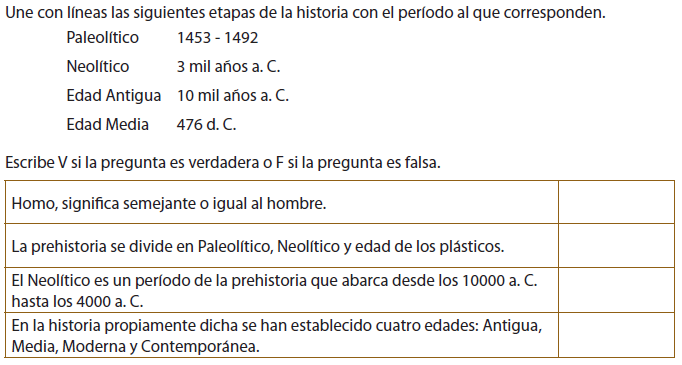 3. LA HISTORIA COMO UNA CIENCIA SOCIALLa historia es una ciencia social porque nos permite conocer hechos y acontecimientos de la realidad ocurridos a lo largo del tiempo. En este sentido el estudio del pasado nos permite comprender mejor el presente y en consecuencia planear mejor el futuro.Adicionalmente la historia nos muestra como la humanidad a descubierto y perfeccionado sus herramientas, como se han organizado las sociedades hasta el nacimiento y desarrollo de los estados actuales con sus instituciones y leyes.Nos permite observar la evolución del medio con sus construcciones y destrucciones humanas, los cambios de costumbres, modas y hasta formas de pensar.Escriba sobre la líneaUna costumbre que usted conoció y que haya cambiado: Una moda que ya no es usual: ________________________________________________Una forma de construcción que ya no se observa: ________________________________LOS PROTAGONISTAS DE LA HISTORIAEl protagonista de la historia es el hombre como ser social.La historia vista así está protagonizada entonces por todos los que conformamos lo sociedad.Los individuos que se destacan en la historia lo hacen como representantes de esos grupos sociales. Consulte y escriba sobre la raya el nombre de dos personas que hayan sido protagonistas de la historia de Colombia: ____________________________________ y ___________________________________Consulte y escriba el significado de las siguientes palabras.Describir: ________________________________________________________________________Construir: ________________________________________________________________________Arquitectura: ________________________________________________________________________FUENTES DE LA HISTORIAPara realizar un trabajo los historiadores utilizan materiales denominados fuentes es decir documentos u otros materiales que sirven para conocer o ampliar un conocimiento histórico, estas fuentes pueden ser:Directos y Orales: Como leyendas, canciones, refranes, cuentos. Escritos: Crónicas, cartas, documentos del gobierno, biografías, contratos. Monumentos: Edificios, monedas, cuadros, armas, muebles, mapa, escultura. Fuentes Audiovisuales: Fotografía, película, microfilm, discos. LA TAREA DEL HISTORIADORA un historiador le interesa investigar para contestar porque sucedieron determinados hechos o acontecimientos del pasado.Un historiador debe ser muy detallista analizando fuentes escritas, resolviendo inquietudes, conociendo causas.Escriba sobre la línea♦ Qué tipo de moneda o billete ha conocido y que están en desuso.LAS CIENCIAS AUXILIARES DE LA HISTORIAExisten otras ciencias que sirven para hacer investigaciones históricas y estas son. Consulte y escriba sobre la líneaCronología: ____________________________________________________________________Geología: ______________________________________________________________________Paleontología: __________________________________________________________________Numismática: ___________________________________________________________________Economía: _____________________________________________________________________Sociología	_______________________________________________________Escriba en su cuaderno el título "LA HISTORIA UNA CIENCIA SOCIAL"Escriba una pequeña historia en la cual usted u otra persona sea el protagonista, mencione el lugar en donde se llevó a cabo los elementos, muebles u objetos que había allí, comente una forma de demostrar esa historia.Escriba una canción de cualquier género que cuente una historia.Escriba un refrán y explique su significado y/o enseñanza.Cuente que utensilio, casa, documento, escultura o mueble antiguo conoce que ya no se use y describa o dibuje como es.Escriba el título de un cuento, anécdota o pequeña historia de miedo que haya escuchado en su lugar de origen o de un paseo etc. y cuéntelo de forma escrita hasta el final.LA HISTORIAEs periodo que se inicia desde el momento en que la humanidad invento la escritura y se divide en periodos que son: Edad Antigua, Edad Media, Edad Moderna y Edad Contemporánea.Edad Antigua Se inició con la aparición de la escritura y finaliza con una época en que dominaban los romanos y finalizó cuando se acabó ese imperio y durante ese tiempo nacieron, surgieron y decayeron otros grandes grupos humanos o imperios como los griegos y persas.Edad Media Comprende desde el siglo V y el XV en esta época se adelantó la humanidad sobre conocimientos de arte, arquitectura ciencia que termina con un escrito histórico llamada la caída de Constantinopla.Edad Moderna Comprende el período entre la caída de Constantinopla y la revolución francesa al final del siglo XVIII .Edad Contemporánea: Comprende el período de tiempo entre la revolución francesa y la época actual y se caracterizó por el gran avance tecnológico, guerras y avances científicos.Según la lectura de las divisiones de la historia complete el siguiente mapa conceptual del tiempo.Realice en este espacio un dibujo referente a la Edad de Piedra.-Realizar dibujos de las características biológicas y antropológicas que nos hacen humanos. - Elaborar un cuadro sinóptico sobre ¿por qué aparecieron los aspectos que nos hacen humanos? NOMBREVIVIERON HACECARACTERISTICAS5millones de añosCaminaban de pie y utilizaban herramientas.Homo hábilisEntre 2.5 a 1.5 millones de años.Homo erectusEntre 1.5 millones de años hasta 300 mil años“Hombre pensante” conoció el fuego, lenguaje desarrollado perfeccionó herramientas de piedra.Homo sapiens sapiensHace unos 28000 años